Наука і практикаДО ПИТАННЯ ПРО ЗМІСТ СТАДІЇ ПОПЕРЕДНЬОГО РОЗГЛЯДУ КРИМІНАЛЬНИХ СПРАВ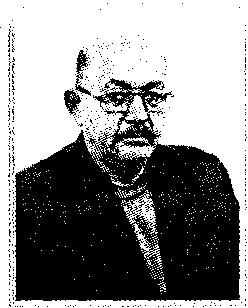 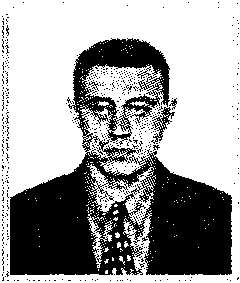 робота по розробці нового кримінально-процесуального законодавства, яка здійснюється вже тривалий час, декілька разів приводила, на превеликий жаль, а можливо і навпаки, оскільки запропоновані варіанти не витримують жодної критики і ведуть до негативних наслідків, коли розроблені проекти відправлялись на доопрацювання, а фактично на нову розробку. Причини такого сумного для правосуддя становища лежать, на наш погляд, у бажанні законодавця якомога детальніше розписати, регламентувати всі питання кримінально-процесуальної діяльності, загнати її у жорсткі рамки і тим самим поставити її суб'єктів під максимальний бюрократичний контроль. Коріння цієї «ідеї» перебувають у роках сталінського тоталітаризму та брежнєвського авторитаризму.. Створена під неусипним оком недоброї пам’яті А. Я. Вишинського система кримінального правосуддя не знищена у демократичній Україні, а навпаки, готується до реанімації. Задекларовані т.з. малою судовою реформою принципи розмежування функцій правосуддя, обвинувачення та захисту, запровадження у кримінально-процесуальну діяльність змагальності та диспозитивності на практиці залишаються обмеженими, а інквізиційний кримінальний процес готується до реанімації на новому щаблі історичного розвитку.Уведення в кримінальний процес цих принципів повинно було обумовити розширення процесуальних прав і гарантій осіб, які є учасниками судового розгляду і тим самим підняти весь кримінальний процес України на рівень світових демократичних стандартів.Чітке визначення та розмежування функцій обвинувачення, захисту і розгляду справи повинно суттєво вплинути на увесь процес здійснення судочинства в кримінальних справах. Послідовна реалізація принципу змагальності переводить суддю в становище арбітра, який забезпечує реалізацію сторонами своїх процесуальних прав і виконання обов’язків.Така теорія. Реальність діаметрально протилежна.Слід відмітити, що реальна змагальність судового процесу в умовах України - перспектива віддаленого майбутнього. Для цього мало внести зміни в законодавство. В першу черг}' змінити треба правосвідомість як професіоналів, так і широкого загалу.Тому внесені зміни на сьогодні залишаються лише моделлю, а дійсність докорінно відрізняється від неї. Більш того, ця модель недієздатна. Вона такою і задумана, щоб декларувати, а не реально вирішувати питання правосуддя відповідно до демократичних правових стандартів.Підстави для такого твердження наступні.Сторони користуються рівними правами, однак прокурор у кращому становищі, оскільки має більші можливості на досудовому слідстві по добуванню доказів, володіє всім обсягом здобутих слідством доказів, що дає можливість корегувати хід досудового розслідування у вигідному для нього обвинувальному напрямку. Для обвинуваченого та його захисника доступ до необхідної документальної чи іншої інформації в більшості випадків закритий. На стадіях досудового слідства, захисту вплинути на його хід шляхом проведення паралельного розслідування практично неможливо, оскільки змагальність стосується виключно судового розгляду, а не досудового слідства. Не секрет також, що зафіксована законом можливість захистом здобувати докази залишається голою декларацією, оскільки практичні можливості для цього відсутні. Головним у цьому плані є те, що захист не має повноважень примусового одержання необхідної інформації по справі, які має обвинувачення в особах слідчого і прокурора. Відсутня також і форма закріплення гіпотетично здобутої інформації захисником. Тому новела про рівність і змагальність ні нормативно, ні реально не забезпечена.На цю нерівноправність, до речі, звертали увагу багато дослідників, у тому числі автори цієї публікації1.1Фріс Л.Л., Малеев А.Ю. Питання реформування кримінально-процесуального законодавства України та забезпечення рівності учасників кримінального процесу //Адвокат. - 2002. - Л/ 1. - С. 11-17.ЗНаука і практикаЧинне кримінально-процесуальне законодавство залишається обвинувально орієнтованим, анти- змагальним. А ні «мала судова реформа», а ні проекти КПК не змінюють «священної корови», якою для прихильників інквізиційного кримінального процесу є направлення справи на додаткове розслідування. Більш того, новелами 2001 р. в КПК уведено положення про те, що суд повинен давати доручення органу розслідування про проведення слідчих дій з метою відшукання доказів (як свідчить практика, доказів обвинувачення!). Це ставить суд в становище активного учасника процесу. Причому активного на стороні обвинувачення. Таке нормативне положення підтверджує висловлені вище тези. В реальній правовій ситуації, при такій нормативній регламентації, суддя має процесуальної волі рівно стільки, скільки має можливостей куля в стволі рушниці.Таке становище вкрай негативно впливає на саму суть правосуддя. Суди практично не можуть виправдати за браком доказів. Вони повинні дати доручення органу розслідування в межах судового слідства знайти докази. Слідчий же не шукає доказів виправдання. Задум простий і геніальний. Але неправосудний, Якщо ж слідчий не знайшов нічого, то тільки тоді існує гіпотетична можливість не виправдати, ні, а... гіпотетична можливість направити справу на додаткове розслідування. Реальної ж можливості виправдати в нашому кримінальному процесі не існує.В КПК вказано спосіб, який може частково виправити становище. Це попередній розгляд кримінальної справи. Порядок попереднього розгляду справи визначено ст. 240 КПК України. Згідно з цією нормою, попередній розгляд відбувається в судовому засіданні, а тому до цієї стадії повинні застосовуватись всі правила судового засідання. Зокрема, повинен вестись протокол або здійснюватись при відповідних умовах повне фіксування судового процесу технічними засобами. В контексті нижче- висловлених пропозицій уявляється виправданим вести протокол чи фіксацію судового засідання при попередньому розгляді не у разі необхідності, а в кожному випадку.Згідно зі ст. 237 КПК України, суддя повинен з’ясувати щодо кожного обвинуваченого такі питання:чи підсудна справа суду, на розгляд якого вона надійшла;чи немає підстав для закриття справи або її зупинення;чи складено обвинувальний висновок відповідно до вимог КПК;чи немає підстав для зміни, скасування або обрання запобіжного заходу;чи не було допущено під час порушення справи, провадження дізнання або досудового слідства таких порушень КПК, без усунення яких справа не може бути призначена до судового розгляду.З приводу наведених питань першим повинен висловитись прокурор. За ним зможуть висловитись також інші учасники процесу.Це позитивні моменти, оскільки відповідають демократичним стандартам здійснення правосуддя. Якщо раніше існувала напівлатентна стадія віддання до суду, проведення якої було можливе без учасників процесу, то при попередньому розгляді є процесуальна можливість сторін вплинути на хід справи в суді. І практика свідчить, що сторони нерідко цю можливість використовують. Разом з тим, думається, попередній розгляд має вирішити не тільки ці, а можливо, і не стільки ці питання. Ми переконані, що попередній розгляд у такій визначеній сьогодні законом формі приховує антидемократичну і неправову суть цієї стадії.Аналіз норм КПК, які регулюють цю стадію, дає підстави стверджувати, що основне її навантаження, за задумом законодавця, повинно полягати у тому, щоб визначитись чи немає перешкод для призначення розгляду справи по суті і побічно вирішити ряд інших питань.В абсолютній більшості випадків проведення попереднього розгляду справи - чисто формальна процедура. На практиці все відбувається наступним чином. Справа надходить у суд і призначається дата попереднього розгляду. Спочатку суддя швидко-швидко оголошує, що до суду поступила така-то справа і надає слово прокурору. Прокурор або перелічує, що справа розслідувалась без порушень (хотілося б коли-небудь почути іншу заяву), підстав для зміни запобіжного заходу немає (той самиіі коментар), справа підсудна саме цьому суду і пропонує призначити її до слухання. Або (коли йому це набридає) просто говорить, що є всі підстави призначити справу до слухання по суті. За ним - слово захисту. Тут, звичайно, можуть бути варіанти (можуть бути заявлені клопотання, можуть бути оголошені подані скарги і т.п.). Тоді суд повинен якось на це реагувати. Однак реакцію суду можна прогнозувати з точністю до 99,99999.... В загальному вигляді вона визначається наступними словами: «зараз передчасно вирішувати це клопотання». Що ж до скарг, то воші в абсолютній більшості теж не задовольняються, та й задовольняти їх вже немає потреби, оскільки, як правило, порушення закону, на що подавалась скарга, давно відбулось і змінити вже нема чого. Після нього призначається судове засідання (мінімум два засідання, інакше ніхто не повірить, що суддя розібрався у суті справи) для вирішення справи по суті.Кому потрібно крутити цей увесь цирк (інакше це назвати не можна!)? Хто рахував, скільки коштів, енергії людей і життя це вартує? І це при тому, іцо у більшості випадків по конкретних кримінальних справах підсудний визнає свою вину і вона не викликає сумнівів ні у кого.Аналіз інтересів учасників процесу свідчить, що обвинувачення цікавить кінцевий результат - обвинувальний вирок.Потерпілого цікавить сатисфакція, яка нерідко виражається в грошах, та відновлення соціальної справедливості.4Наука і практикаЗахист і підсудного цікавить м’якість можливого покарання.Суд цікавить оперативність, бо це тільки створюється видимість, коли в тяганині та в усіх інших негараздах держави винні судді. Повірте, це не так. Судді як ніхто зацікавлені в якнайшвидшому розгляді справ.Виникає питання: чи не можна задовольнити всі інтереси демократичним шляхом максимально економлячи кошти податкоплатників? Відповімо ствердно - така можливість є!Але для цього вказану стадію необхідно «уповноважити» вирішувати дві групи питань, пов’язаних з різними за характеристиками кримінальними справами...Перша група кримінальних справ (а їх переважна більшість) це ті, по яких підсудний повністю визнає свою вину і не заперечує щодо задоволення позовних вимог (якщо такі заявлені). В цій категорії справ на стадії попереднього розгляду має існувати можливість вирішення справи по суті, що суттєво зменшує витрати на кримінально-процесуальну діяльність. У цьому випадку можливе проведення судового розгляду справи за правилами, визначеними ч. З ст. 299 КПК.Один із авторів мав честь бути на реальних засіданнях кримінального суду в Канаді. Сказати, що він був вражений, замало. Це називається культурний шок. За 4 години (а більше в Канаді суддям проводити в засіданні не рекомендовано!) було розглянуто близько 15 багатоепізодних кримінальних справ. Виглядало це просто. Суддя сидить, мовчить і просто слухає (чи у нас таке можливе?). Прокурор каже, які буде підтримувати обвинувачення, а від яких відмовляється. Наголошуємо, просто каже. І ви знаєте, йому вірять. Вірять на слово. Потім захисник теж каже, що його клієнт визнає ці обвинувачення. І в його словах ніхто не сумнівається. Потім підсудний теж каже, що він кається і від нього не відбирають ніяких підписок, розписок, явок та іншого мотлоху. Нарешті, прокурор просить про покарання (воно дуже м’яке у разі визнання вини) і тільки тоді розказує біографію підсудного (до цього суддя нічого не знає про судимості чи інші моменти з життя цієї людини - щоб не бути упередженим!). За ними промова захисту. І тільки тоді суддя каже промову, яка складається з кількох фраз про визнання винним і покарання. Наостанок стукає молотком. І все. Казка! Наші судді вимушені і говорити більше всіх і, головне, писати. Дуже багато писати. Для чого? Відповідь одна - для контролю, щоб «нагорі» знали, чи все гаразд він зробив, чи виконав всі безглуздості, освячені пращурами та додані їх нащадками.При неможливості вирішити справу по суті, на цій стадії кримінально-процесуальної діяльності суд повинен розглянути скарги і клопотання учасників процесу, визначитись з майбутньою процедурою розгляду справи, вирішити питання про допустимість доказів, які будуть досліджуватись під час проведення судового слідства.При попередньому розгляді, декларується, учасниками процесу можуть бути заявлені клопотання і подані скарги на дії слідчого чи прокурора. Ці скарги, згідно зі ст.ст.234 - 236 КПК України, належить вирішити як при попередньому розгляді, так і при розгляді справи по суті. І хоча введення цих новел має надзвичайно позитивне значення, оскільки тепер особа може оскаржити дії недоступних раніше для публічного контролю прокурора і слідчого, однак, на жаль, ні порядок вирішення цих скарг, ні наслідки їх задоволення, ні механізми реалізації судових рішень з цього приводу не описані. Очевидно, наведене слід розуміти як підставу для направлення справи на додаткове розслідування або повернення прокуророві, або закриття. Ми ж думаємо, що потрібно казати не тільки «а». Потрібно казати й інші чергові букви. На що можуть бути скарги? Всі вони так чи інакше стосуються питання правильності процесу здобуття доказів. Якщо скарги обґрунтовані, то тоді логічно, що докази, здобуті неправильним шляхом, слід виключати з обвинувачення. Отже, стадія попереднього розгляду повинна стати реальним фільтром допустимості доказів. Це основне її призначення, як його бачать, на жаль, тільки автори. Ми далекі від припущення, що відкриваємо щось нове. Ми тільки говоримо, що це потрібно зробити, зробити в ім’я Справедливості.Ні для кого не секрет, що рівень дотримання законності на досудовому слідстві, м’яко кажучи, незадовільний. Докази збираються, закріплюються часто з грубими порушеннями встановлених правил та процедур, що, відповідно до ст.ст. 65 та 66 КПК, визначає їх недопустимість, а звідси і неможливість використання при обґрунтуванні вини особи. На жаль, на практиці це залишається часто голим декларуванням. Приклади можна знайти чи не в кожній кримінальній справі. Обмежимося одним, але доволі поширеним. У кримінальній справі по обвинуваченню П. в отриманні хабара органами досудо- вого слідства як доказ до матеріалів кримінальної справи було долучено аудіо- та відеозаписи бесід обвинуваченого з хабародавцем, які були отримані оперативним шляхом. При цьому у порушення вимог ч. 2 ст. 8 Закону України «Про оперативно-роз- шукову діяльність» дозволу на отримання такої інформації оперативні підрозділи від суду не отримали (і навіть не звертались за такою санкцією). Та все ж слідчий прийняв ці записи і оформив їх як доказ у кримінальній справі. В ході проведення судового слідства захисником підзахисного було звернуто увагу суду на недопустимість аналізу цих записів в ході судового слідства (адвокат заперечував щодо їх перегляду в судовому засіданні з метою уникнути впливу на учасників процесу і в першу чергу на суд). Відмовляючи адвокату у заявленому клопотанні суд мотивував свою позицію тим, що матеріали долучені до справи і це доручення належним чином оформлено. Те, що вони споконвічно отримувались з порушенням закону, вже нікого не цікавило. Лише активна позиція захисту не допустила використання цих матеріалів як доказів вини підсудного у вироку5Наука і практикасуду. Виникає риторичне питання, а що було б у ситуації, коли б захисник з тих чи інших причин не зайняв такої позиції? А як вплинули ці матеріали на суддю? Чи визначили вони попередньо (ще до розгляду справи) його обвинувальну позицію? Безсумнівно, на ці питання слід відповісти ствердно!Або ще один, простий і надзвичайно розповсюджений приклад, з яким один з авторів зіткнувся практично в дні, коли писались ці рядки. Після обрання запобіжного заходу у вигляді взяття під варту обвинувачений у порушення чинного законодавства протягом тижня продовжував утримуватись в ІТТ і не переводився у СІЗО. Весь цей час з ним проводились «оперативні заходи» працівниками карного розшуку. Весь цей час до нього не допускався захисник, він був позбавлений прав, передбачених для осіб, взятих під варту (йому не дозволяли передавати передачі) і т. п. Лише після скарг у прокуратуру (до речі, неодноразових, які у кінцевому підсумку закінчились погрозами повідомлення про порушення закону вищих посадових осіб країни), він був переведений у СІЗО. Як оцінити дані, які були отримані під час цього незаконного перебування у СІЗО (зараз нам ще невідомо, чи були взагалі отримані, а якщо були - то які)? Як можна їх використовувати при винесенні вироку? Чи вони є легальними, допустимими? На всі ці питання відповідь повинна даватись при попередньому розгляді справи.Кожен, хто здійснює практичну діяльність у сфері правосуддя - якщо він не кривитиме душею - назве десятки, сотні таких прикладів починаючи від порушення процедур допиту і закінчуючи обґрунтуванням вироку на недопустимих доказах.У зв’язку з цим вважаємо за необхідне у новому КПК передбачити можливість при проведенні попереднього розгляду справи здійснення аналізу допустимості доказів, які перебувають у матеріалах справи і тих, які додатково будуть представлені сторонами2.При цьому аналіз їх змісту не повинен здійснюватись, а мають вирішуватись виключно питання допустимості. У випадку, якщо суд дійде висновку про недопустимість доказів, вони повинні вилучатись із матеріалів кримінальної справи, а на їх місці мають розміщуватись належним чином оформлені постанови про вчинення такої дії з докладним обґрунтуванням прийнятого рішення. При чому така постанова повинна окремо оформлятись стосовно кожного доказу, визнаного недопустимим.Пропонована зміна змісту стадії попереднього розгляду кримінальної справи: по-перше, зробить її ефективним інструментом судового контролю, а по- друге, вирішить питання відокремлення суду від функцій сторін, зробить його дійсно вищим арбітром у справі.Питання реалізації принципу змагальності у кримінальному судочинстві, закріплення за судом функції арбітра між сторонами кримінального процесу,привело нас до внесення пропозиції, яка, на перший погляд, може здатись абсолютно абсурдною. Однак, шановні колеги, просимо не відкидати її, а обміркувати разом з нами. Ця пропозиція полягає у тому, щоб створити не один КПК, а два. Перший - це кодекс («Кодекс досудового слідства»), який закріплює повноваження органів досудового розслідування, прокуратури та захисту в процесі проведення досудового слідства. Другий - «Кодекс судової процедури» (назви кодексів умовні), у якому закріплюються повноваження суду на всіх стадіях кримінального процесу.Які підстави для такої пропозиції? їх декілька.По-перше, сьогодні в межах одного нормативного документа здійснюється спроба врегулювати діяльність трьох суб’єктів з абсолютно різними процесуальними (та й не тільки процесуальними) інтересами. Багаторічна заідеологізована кримінально- процесуальна теорія, яка стверджувала існування єдиного інтересу у всіх учасників процесу, що визначався як прагнення того, щоб «жодний винний не уникнув відповідальності», фактично повністю ігнорувала протилежні, а точніше суперечливі, інтереси обвинувачення і захисту, ставила суд на одну сходинку з обвинуваченням (а фактично підпорядкувала його останньому)3. Тому спроба визначити повноваження фактично антагоністів в одному нормативному акті, представляються, м’яко кажучи, некоректними.По-друге. Існуючий КПК, який регламентує у одному акті діяльність усіх, хто так чи інакше бере участь у процесі розслідування та вирішення кримінальної справи, фактично ставить на один щабель усіх - і слідчого, і прокурора, і захисника, і суддю. Суд фактично розчиняється у цій «компанії», хоча, згідно з Конституцією України та чинним законодавством, займає відокремлене становище в державі. Це суперечить і принципу розподілу влад. Слідство, яке переважно здійснюється представниками системи МВС, що належить до органів управління, у цій ситуації стає на одну сходинку з судом, який є абсолютно іншою гілкою. Це часто на побутовому рівні призводить до того, що суди починають відносити до правоохоронних органів, що, зрозуміло, є недопустимим.Закріплення повноважень суду поруч з повноваженнями інших учасників процесу «змазує» його роль, як незалежного арбітра. Вище вже висловлювалась позиція з цього приводу.І останнє. Розмежування кодексів відповідає юридичній техніці, оскільки створює чітку структуру норм, які регулюють самостійні види діяльності самостійних суб’єктів.Можливий ще один варіант вирішення проблеми, яку порушено. Він полягає не у створенні відокремлених кодексів про «розведення» визначених питань в окремі книги (частини) одного КПК.2 Як 2Як відомо, виходячи з тактики та стратегії захисту часто відповідні матеріали представляються захистом безпосередньо в суді, а не па досудовому слідстві. Причини цього ми розглядали у наших попередніх публікаціях |1|.3До 3До речі, слід зауважити, що дана порочна практика підпорядкувати суд обвинуваченню, не викоренена і по сьогодні. Авторам відомі факти спроб давання суду письмових «вказівок» щодо строків розгляду справ, орієнтації па винесення «справедливого обвинувального вироку», які здійснювались у позасудовому порядку.6